ES Horizon 2020 programmas projekts "Kapacitātes stiprināšana Energoefektivitātes līgumu (EEL) izmantošanā Eiropas valstu pārejas tirgos"/ "Capacity Building on Energy Performance Contracting in European Markets in Transition" (EnPC-INTRANS) Nr.649639 Konference „Iespējas, ko sniedz Energoefektivitātes līgumu (EEL) izmantošana, Eiropas pieredze un iespējas Latvijā”2016.gada 18.oktobrīZemgales Reģiona Kompetenču attīstības centra lielajā zālēJelgavā, Svētes ielā 33Darba kārtībaPasākuma vadītājs: Haralds Burkovskis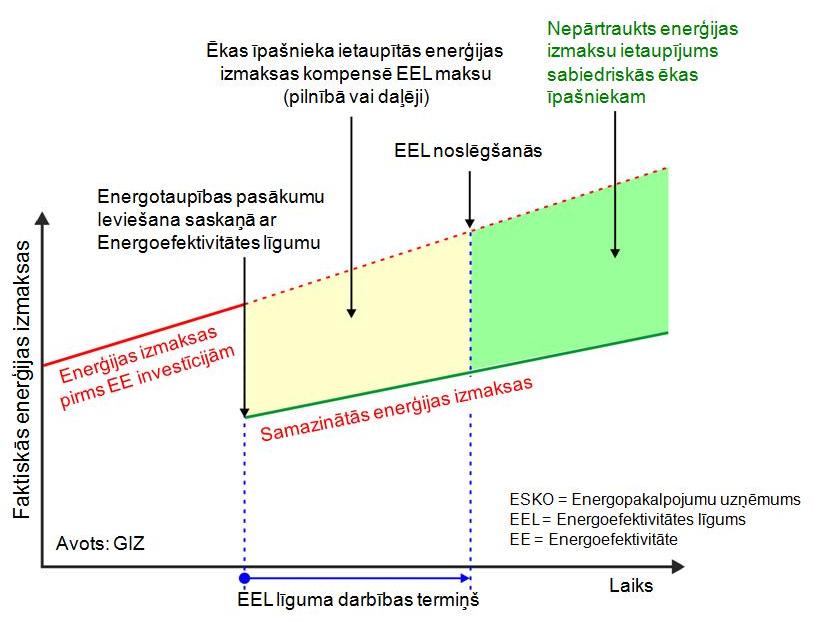 Energoefektivitātes līguma koncepcijaLaiksTēma8:30 – 9:00Reģistrācija, kafija9:00 – 9:10Ievadvārdi, Jurijs Strods, ZREA valdes priekšsēdētājs9:10 – 9:20ZREA un EnPC-INTRANS projekts Latvijā, Inga Kreicmane, ZREA direktore1.daļaEnPC-INTRANS projekts9:20 – 9:40EnPC-INTRANS projekta pamatideja – ESKO tipa līgumu izmantošana pašvaldību ēku energoefektivitātes uzlabošanai, Radoslav Vician, e-code, Slovākija9:40 – 10:00Energoefektivitātes līgumu modeļi – Minimālais modelis (EPC Light), Pamata modelis (EPC Basic), Plus modelis (EPC Plus), Miodrag Gluščević, SKGO/ SCTM, Serbija10:00 – 10:20Energoefektivitātes līgumu labāko prakšu piemēri Eiropā, Niko Natek, KSSENA, Slovēnija 10:20 – 10:50Kafijas pauze2.daļaEnergoefektivitātes līgumu piemērošanas iespējas Latvijā10:50 – 11:10Normatīvais regulējums Energoefektivitātes līgumu izmantošanā Latvijā, Andrejs Apaņuks, Ekonomikas ministrija11:10 –11:30Energoaudits kā Energoefektivitātes līguma projekta pamats, Ainārs Gulbinskis, ZREA energoauditors11:30 – 11:50Energoefektivitātes līgumu (ESKO tipa) iepirkumu procedūra un līgumu slēgšana, līgumu paraugi, Ilze Tijone, EnPC-INTRANS projekta eksperte11:50 – 12:10Bāzes līnijas aprēķins. Ietaupījumu mērīšana un pārbaude, Jānis Bērziņš, EnPC-INTRANS projekta eksperts12:10 – 12:30Latvijas pieredze Energoefektivitātes līgumu (ESKO tipa) izmantošanā daudzdzīvokļu ēku renovācijā, Dzintars Jaunzems, SIA „RenEsco”12:30 – 13:30Pusdienu kafijas pauze13:30 – 13:50Pieredze un tendences Energoefektivitātes līgumu piemērošanā publiskajās ēkās, Agra Ločmele, VAS „Valsts nekustamie īpašumi”3.daļaPaneļdiskusija14:00 – 15:15Nākotnes perspektīvas Energoefektivitātes līgumu (EEL) izmantošanai publiskajās ēkās Latvijā – iespējas un izaicinājumi15:15 – 15:30Konferences kopsavilkums un oficiālais noslēgums15:30Pasākuma beigas, kafija